CRKVA UZNESENJA MARIJINOG Župna crkva sv. Fabijana i Sebastijana spominje se kao postojeća u statutu 1331. g. pod imenom Sv. Marije (Santa Maria de Jelsa ). Radilo se o osamljenoj romaničkoj ili ranogotičkoj crkvici koja je stajala na hridi zvanoj Glavica. Danas su u crkvi dvije velike bočne kapele: Gospa od Ruzarija sa sjeverne strane i Sv. Fabijana i Sebastijana s Vrijeme nastanka je od 16. do 19. stoljeća. Izvorno crkva sv. Marije, 1535. god. se fortificira, što je odigralo ključnu ulogu u obrani naselja za turskog napada 1571.. Trobrodna građevina ima masivne stupove koji nose lukove i svodnu konstrukciju. Dvije manje kapele sagrađene su u 19. sto God. 1879. – 1887. crkva je produljena na zapad, dobiva klasicističko pročelje, a ruši se kula Toretta na jugozapadu i na njenom mjestu 1887. god. gradi zvonik. Oko crkve sačuvana Današnja župna crkva, Crkva uznesenja Marijina, nastala je na temeljima ranogotičke crkve, te je proširena i fortificirana 1535. g. Sakristija crkve čuva dragocjeno liturgijsko ruho, te nekoliko križeva umjetničke vrijednosti, a posebno je vrijedna slika “ Bogorodica i mučenje Fabijana i Sebastijana” flamansko-mletačkog slikara Pietera de Costera. 15. kolovoza na dan Vele Gospe (Uznesenja Marijinog) u Jelsi je fešta, kada Jelsu posjećuju stanovnici okolnih mjesta, te se uz tradicionalna jela i klapsku pjesmu slavi do dugo u noć.Pred crkvom masa ljudi se okuplja i čeka da krene ,,put za križen“ koji se održava svake godine.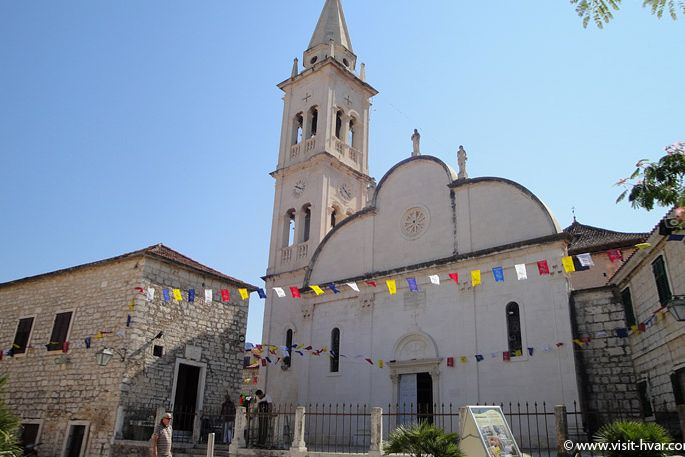 